1st Tee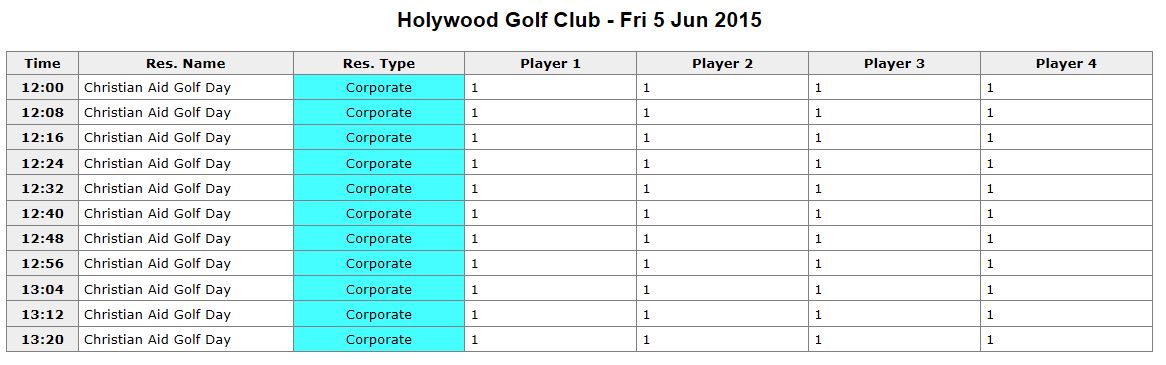 10th Tee